„Rozbudowa Dzierżoniowskiego Parku Przemysłowego poprzez budowę hali produkcyjno-magazynowej wraz z częścią biurowo-socjalną i techniczną oraz zagospodarowaniem terenów zewnętrznych przy ul. Strefowej w Dzierżoniowie, na działkach nr 47/3, 48/2, 49/3, 50, 51/4, 51/5, 188/3  – obręb nr 5 Zachód wraz z usunięciem kolizji sieci elektroenergetycznej”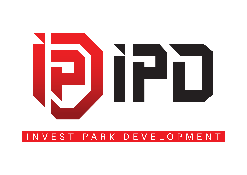 RAPORT O STANIE ZAAWANSOWANIA INWESTYCJInr ….. z dnia …….. 2022 r.INFORMACJE OGÓLNESZCZEGÓŁOWY OPIS POSTĘPU PRACDokumentacja fotograficzna Adres (inwestycji)Wałbrzych ul. Villardczyków dz. nr 93/28Inwestycja Rozbudowa Dzierżoniowskiego Parku Przemysłowego poprzez budowę hali produkcyjno-magazynowej wraz z częścią biurowo-socjalną i techniczną oraz zagospodarowaniem terenów zewnętrznych przy ul. Strefowej w Dzierżoniowie, na działkach nr 47/3, 48/2, 49/3, 50, 51/4, 51/5, 188/3  – obręb nr 5 Zachód wraz z usunięciem kolizji sieci elektroenergetycznejOkres objęty raportemData rozpoczęcia robótOsoba sporządzająca raportKierownik budowyGeneralny wykonawcaOpis prac zrealizowanych przez wykonawcę w danym tygodniuOpis Dokumentów Wykonawcy powstałych przy realizacji prac w danym tygodniuOpis przeprowadzonych prób w danym tygodniuFotografie przedstawiające stan postępu prac na Placu Budowy oraz ich opis (obowiązkowo fotografie wszystkich robót zanikających i elementów ulegających zakryciu)